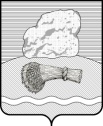 РОССИЙСКАЯ ФЕДЕРАЦИЯКалужская областьДуминичский районСельская Дума сельского поселения «Село Чернышено»РЕШЕНИЕ «24 » января 2023 года                                                                                        № 1О внесении изменений в Решение Сельской Думы сельского поселения «Село Чернышено»  от 05.03.2010 №4«О реестре муниципальных должностей имуниципальных должностей муниципальнойслужбы в сельском поселении «Село Чернышено»В связи с внесением впостановление Правительства Калужской области от 25.12.2009 №544«Об установлении нормативов формирования расходов на оплату труда депутатов, выборных должностных лиц местного самоуправления, осуществляющих свои полномочия на постоянной основе, муниципальных служащих и на содержание органов местного самоуправления Калужской области для городских и сельских поселений» (постановление Правительства калужской области от 18.01.2023 № 32), руководствуясь Уставом  сельского поселения «Село Чернышено», сельская Дума сельского поселения «Село Чернышено» РЕШИЛА:        1. Внести в Решение сельской Думы сельского поселения «Село Чернышено» от 05.03.2010 № 4 «О Реестре муниципальных должностей и муниципальных должностей муниципальной службы в сельском поселении «Село Чернышено» в редакции решений №23 от 21.08.2010 г; №8 от 14.05.2013 г; № 34 от 08.12.2017 г;№ 17 от 28.04.2018 г.; № 19 от 07.10.2019 г ; № 11 от 16.10.2020г; №13 от 26.10.2022г (далее – Решение) следующие изменения:Пункт 3 Решения «Положение об оплате труда, лиц замещающих муниципальные должности муниципальной службы в администрации сельского поселения «Село Чернышено» приложение 3 к решению) изложить в следующей редакции:«3.1.Муниципальным служащим устанавливается следующая ежемесячная надбавка к должностному окладу за особые муниципальной службы:- по высшей группе должностей – до 190 процентов должностного оклада;-по младшей группе должностей – до 120 процентов должностного оклада.1.2Пункт 4 Решения изложить в следующей редакции:«4. Утвердить годовой фонд оплаты труда лиц, замещающих муниципальные должности муниципальной службы в администрации сельского поселения «Село Чернышено», равным 39 установленному нормативу размеров должностных окладов».2. Настоящее Решение подлежит обнародованию и размещению на официальном сайте органов местного самоуправления сельского поселения «Село Чернышено» http://chernisheno.ru и распространяется на правоотношения, возникшие с 01.01.2023 года.Глава сельского поселения                                                      Р.Н.Леонов